Erie County Gaming Revenue Authority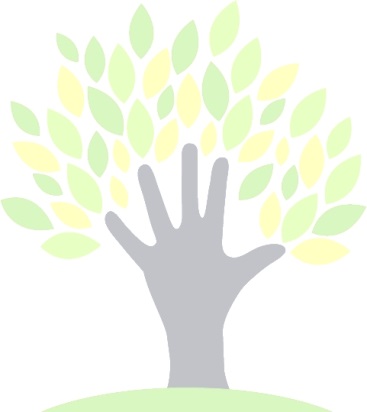 Prequalification for Mission-Related InvestmentsDue January 8, 2015 by 4:30 p.m.The pre-qualification process will determine if an applicant has the requisite resources and experience to be considered for a mission-related investment under the Authority’s Impact Investment Strategy for Small Business Financing.  If the applicant does not meet the requirements set forth, they may apply for pre-qualification in the alternative justifying the reasons.Contact NameOrganizationAddress 1Address 2City/State/Zip CodePhone Number						Fax NumberEmail AddressProject Name: Project Description: Choose Asset Class:Amount Requested: $________________Pre-Qualification RequirementsApplicant must affirm the following:Applicant must have at least two years of experience in the asset class they are requesting funds through.Applicant must have a record of financial success in the asset class.Applicant must have experience in serving the Erie County, Pennsylvania market.Applicant must be willing to have a physical location in Erie County, Pennsylvania.Applicants shall provide the following information:FinancialsThe current balance sheet and income statementMost recent financial auditA list of any credit lines, including the identification of the financial institutions holding the credit line, contact name and phone number at the institution, current total line of credit, current balance available, and effective date of the state balancesA list of other funders/investors that are currently participating in the financing of your organization, the amounts they are providing, the type of financial support, contact name and phone number at the institutionProof of directors and officers liability insuranceOrganizationalA list of the organization’s principals and their contact information.A description of the staffing capacity, expertise and organizational structure.A history of your organization’s experience in the asset class.Proof of any community development designations or credentials.A documented plan to engage historically underutilized businesses and disadvantaged populations in distressed census tracts and industries.LitigationA description of any suits or arbitration proceedings your organization has been involved in the last five years.A description of any judgments, claims, arbitration proceedings or suits involving principals or employees pending outstanding against your organization or its officers.Disclose if your organization, its officers, owners or agents have ever been convicted of charges relating to conflicts of interest, bribery, or been barred from doing business with public agencies?ReferencesProvide project specific references along with contact information.OtherApplicant should provide anything other information that is relevant to assisting ECGRA and the Review Committee in their assessment.Linked Deposits with local banks, credit unions & CDFIs to accomplish small business financing goalsSenior and subordinate debt in revolving loans funds, SBA-backed loans, affordable housing projects, social impact bonds targeted to Erie CountyGrowth, venture and working capital for industry and business 